Уважаемые господа!Просим Вас предоставить расчет стоимости изготовления следующей текстильной продукции:Майка типа тельняшка (летняя) с возможностью покраски по пантону (зеленый цвет), тираж 250 штук. Размерный ряд будет определен позже.Брендирование: размер 5х5см, на груди, один цвет, шелкография или вышивка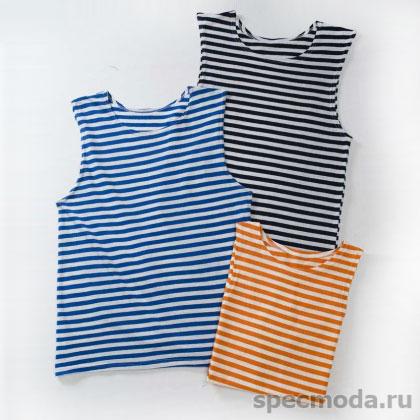 С уважением, Баршт Любовь916 970 53 94lb@protok.proНазвание вашей компанииПошив маек Брендирование Примечание (срок изготовления, уловия оплаты и др.моменты)ИТОГО: